ABB IF KLASSIKERN 2022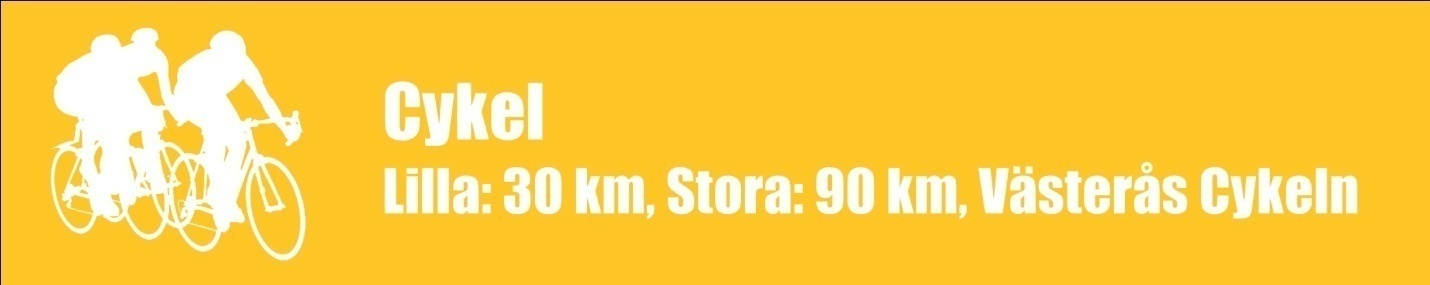 ABB Klassikerns delmomentcykling 2022Delmoments period 1/4 - 30/6Arrangemangsdag sker i anslutning av Västerås Cykelklubbs ”Västeråscykeln” torsdagen den 26 majDå kan man välja på tre bansträckor:Långa sträckanDen långa sträckan kallas röda och är 125 kmSträckning: Västerås, Hägervallen, Svanå, Ramnäs, Ängelsberg, Hästbäck, Västerfärnebo, Sätrabrunn, Skultuna, Västerås. Första start i röda sträckan sker 09.00 och sedan släpps 10 - 15 cyklister iväg i stöten.Kontroller efter banan finns på följande ställen: Ängelsberg, Sätrabrunn och Skultuna kyrka. Mellan sträckanMellansträckan kallas blå sträckan är 82 km. Sträckning: Västerås, Hägervallen, Svanå, Sätrabrunn, Skultuna, Västerås. Första start i blå sträckan sker 09.40 och sedan släpps 10 - 15 cyklister iväg i stöten.Kontroller efter banan finns på följande ställen: Sätrabrunn och Skultuna kyrka.Korta sträckanDen korta sträckan kallas gröna sträckan är 34 km.Sträckning: Västerås, Hägervallen, Skultuna, Västerås. Första start i gröna sträckan sker 10.00 och sedan släpps 10 - 15 cyklister iväg i stöten. Kontroll vid Skultuna kyrka.Gå in på https://vasterasck.se/vara-lopp/vasterascykeln/ för mer information.Detta gäller för ABB IF medlem - kostnadsfritt deltagande. Anmälan förlängs till senast 18/5 till info@abbif.se Uppge namn, div/avd, mailadress och vilken av sträckorna du vill cykla! Obligatoriskt, deltagare har cykelhjälm!